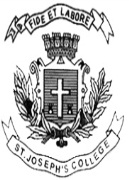 ST. JOSEPH’S COLLEGE (AUTONOMOUS), BENGALURU-27B.Sc. ENVIRONMENTAL SCIENCE - II SEMESTERSEMESTER EXAMINATION: APRIL 2022(Examination conducted in July 2022)                         ES 218 - EcologyTime- 2 ½ hrs			                                                                  Max Marks-70This question paper contains one printed page and three partsPart AAnswer any ten questions                                                                      10×2 = 20Define Ecology.Differentiate Autecology and Synecology.What is a food chain? Give an example.Define biotic community.Differentiate natality and mortality.Differentiate emigration and immigration.What is an edge effect?State Liebig’s law of minimum.Differentiate short day and long day plants.What is mutualism? Give an example.Differentiate habitat and niche.What is protective mimicry? Give an example.Part BWrite explanatory notes on any four.                                                         4×5 = 20Food webCyclomorphismPhosphorus cycleEdaphic factorsDesert BiomeAdaptive radiationPart CAnswer all questions                                                                                   3×10 = 30 Explain a pond ecosystem with a neat, labelled diagram.OR Compare and contrast between heliophytes and sciophytes. Give an account of growth form and age distribution of a population.OR With a neat sketch, explain the ecological succession of Hydrach. Explain the directional natural selection with reference to industrial melanism.OR What are the conditions for mimicry? Explain Batesian mimicry.